حضرات السادة والسيدات،تحية طيبة وبعد،1	بناءً على طلب رئيس لجنة الدراسات 2 ( الجوانب التشغيلية لتوفير الخدمات وإدارة الاتصالات)، أتشرف بأن أُعلِمَكُم بأن لجنة الدراسات هذه اتفقت في اجتماعها الذي عُقد من 19 إلى 28 فبراير 2019 على إلغاء التوصية ITU-T E.210 لقطاع تقييس الاتصالات عملاً بأحكام البند 2.8.9 من القسم 9 من القرار 1 (المراجَع في الحمامات، 2016) للجمعية العالمية لتقييس الاتصالات. وقد شارك في الاجتماع 34 دولة عضواً و11 عضواً من أعضاء القطاع ولم يلق هذا الاتفاق أي اعتراض.2	وترد في الملحق 1 معلومات عن هذا الاتفاق بما في ذلك ملخص لتفسير أسباب الإلغاء.3	وتبعاً لأحكام القسم 9 من القرار 1، سأكون ممتناً لو تفضلتم بإعلامي في موعد أقصاه الساعة 2400 بالتوقيت العالمي المنسّق في 11 يونيو 2019 بما إذا كانت إدارتكم/منظمتكم تؤيد أم ترفض هذا الإلغاء.	وإذا رأت أي دولة من الدول الأعضاء أو أي عضو من أعضاء القطاع ما يمنع الموافقة على الإلغاء، يرجى منها أو منه بيان أسباب ذلك الاعتراض وعندئذ تُعاد المسألة إلى لجنة الدراسات.4	وفي أعقاب المهلة المذكورة أعلاه، 11 يونيو 2019، سوف يُعلِن مدير مكتب تقييس الاتصالات، في رسالة معممة، نتيجة المشاورة. وتُنشَر هذه المعلومات أيضاً في النشرة التشغيلية للاتحاد.وتفضلوا بقبول فائق التقدير والاحترام.(توقيع)تشيساب لي
مدير مكتب تقييس الاتصالاتالملحقات: 1الملحق 1التوصية المقترح إلغاؤها: ITU-T E.210، تعرف هوية محطات السفن من أجل الخدمات العامة على الموجات المترية/الديسيمترية (VHF/UHF) والخدمات المتنقلة البحرية الساتليةتاريخ الموافقة:	1988-11-25ملخص:الغرض من هذه التوصية تحديد طريقة تسمح بتخصيص هوية موحّدة على الصعيد الدولي لمحطّات السفن، وذلك فيما يتعلّق بجميع السفن المشاركة في الخدمات المتنقلة البحرية.ملخص توضيحي للأسباب الداعية إلى الإلغاء:إن التوصية المراجَعة ITU-T E.217 "الاتصالات البحرية - هوية محطات السفن" تجمع بين التوصيتين E.210 وE.217. وتعكس إضافةً إلى ذلك التغيرات التي طرأت في مجموعة الخدمات الحالية التي تقدمها Inmarsat وتؤثر على توفير النظام العالمي للاستغاثة والسلامة في البحر (GMDSS). ووافقت لجنة الدراسات 2 لقطاع تقييس الاتصالات في اجتماعها الأخير الذي عُقد من 19 إلى 28 فبراير 2019 على إلغاء التوصية ITU-T E.210 إثر الموافقة على مراجعة التوصية ITU-T E.217.___________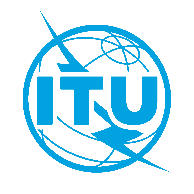 الاتحـاد الدولـي للاتصـالاتمكتب تقييس الاتصالاتجنيف، 11 مارس 2019المرجع:TSB Circular 155
SG2/JZإلى:-	إدارات الدول الأعضاء في الاتحادالهاتف:+41 22 730 5855إلى:-	إدارات الدول الأعضاء في الاتحادالفاكس:+41 22 730 5853إلى:-	إدارات الدول الأعضاء في الاتحادالبريد الإلكتروني:tsbsg2@itu.intنسخة إلى:-	أعضاء قطاع تقييس الاتصالات في الاتحاد؛-	المنتسبين إلى لجنة الدراسات 2 لقطاع تقييس الاتصالات؛-	الهيئات الأكاديمية المنضمة إلى الاتحاد؛-	رئيس لجنة الدراسات 2 لقطاع تقييس الاتصالات ونوابه؛-	مديرة مكتب تنمية الاتصالات؛-	مدير مكتب الاتصالات الراديويةالموضوع:اقتراح بإلغاء التوصية ITU-T E.210 لقطاع تقييس الاتصالات وافقت عليه لجنة الدراسات 2 لقطاع تقييس الاتصالات في اجتماعها في الفترة 28-19 فبراير 2019اقتراح بإلغاء التوصية ITU-T E.210 لقطاع تقييس الاتصالات وافقت عليه لجنة الدراسات 2 لقطاع تقييس الاتصالات في اجتماعها في الفترة 28-19 فبراير 2019